健康チェックリスト（参加者名簿を兼ねる）新型コロナウイルス感染防止のため、記載事項を確認し、必要事項をご記入の上、当日、剣道連盟受付で提出してください。ご記入いただいた個人情報は、１箇月保管をし、新型コロナウイルス感染防止対策（利用施設への提供を含む）及び参加者情報統計の目的以外に使用しません。以下の項目を確認して、問題なければチェック及び体温を記入してください。本日の体温は平熱を超えていません。　【体温：　　　　　℃】参加日前２週間において、全ての項目に該当はありません。平熱を超える発熱せき、のどの痛みなど風邪の症状だるさ（倦怠（けんたい）感）、息苦しさ（呼吸困難）の症状嗅覚や味覚の異常体が重く感じる、疲れやすい等新型コロナウイルス感染症陽性とされた方との濃厚接触同居家族や身近な知人に感染が疑われる方がいる過去14日以内に、政府から入国制限、入国後の観察期間を必要とされる国、地域等への渡航または当該在住者との濃厚接触基礎疾患は無い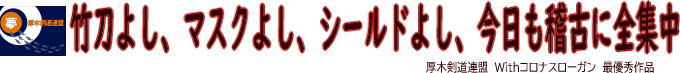 参　加　日令和　　年　　月　　日　　　　　　時　　　分　～　　　時　　　分令和　　年　　月　　日　　　　　　時　　　分　～　　　時　　　分令和　　年　　月　　日　　　　　　時　　　分　～　　　時　　　分会　　　場荻野運動公園体育館　□メインアリーナ　　□サブアリーナ　　□多目的室　　□会議室荻野運動公園体育館　□メインアリーナ　　□サブアリーナ　　□多目的室　　□会議室荻野運動公園体育館　□メインアリーナ　　□サブアリーナ　　□多目的室　　□会議室会　　　場南毛利スポーツセンター　□体育室　　□会議室南毛利スポーツセンター　□体育室　　□会議室南毛利スポーツセンター　□体育室　　□会議室会　　　場東町スポーツセンター　□第１体育室　　□第２体育室　　□第２武道場　　□会議室　東町スポーツセンター　□第１体育室　　□第２体育室　　□第２武道場　　□会議室　東町スポーツセンター　□第１体育室　　□第２体育室　　□第２武道場　　□会議室　会　　　場愛川町第１号公園体育館　□体育室　　□卓球場・剣道場・柔道場　　□会議室愛川町第１号公園体育館　□体育室　　□卓球場・剣道場・柔道場　　□会議室愛川町第１号公園体育館　□体育室　　□卓球場・剣道場・柔道場　　□会議室所　　　属（支部名又は学校名）（支部名又は学校名）（支部名又は学校名）（フリガナ）氏　　　名　　　（　　　　　　　　　　　　　　　　　　　　　　　　　　　）年齢歳段・級・学年錬・教・範　　　　段　　／　　　　級　　／　　小・中・高・大　　　　年錬・教・範　　　　段　　／　　　　級　　／　　小・中・高・大　　　　年錬・教・範　　　　段　　／　　　　級　　／　　小・中・高・大　　　　年緊急連絡先（電話番号又は住所）（電話番号又は住所）（電話番号又は住所）区　　　分□参加者　　□保護者・引率者　　□その他（　　　　　　　　　　　）□参加者　　□保護者・引率者　　□その他（　　　　　　　　　　　）□参加者　　□保護者・引率者　　□その他（　　　　　　　　　　　）